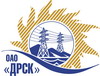 Открытое Акционерное Общество«Дальневосточная распределительная сетевая  компания»ПРОТОКОЛ № 332/ПрУ-Рзаседания Закупочной комиссии рассмотрения предложений по открытому запросу предложения на право заключения договора «Землеустроительные работы по постановке на кадастровый учет земельных участков и определению границ охранных зон по ВЛ 6-10-0,4 кВ в Шкотовском, Красноармейском районах, Приморского края» (филиал Приморские электрические сети)»закупка № 940 ГКПЗ 2015 г.ПРИСУТСТВОВАЛИ: члены постоянно действующей Закупочной комиссии 2-го уровня.ВОПРОСЫ, ВЫНОСИМЫЕ НА РАССМОТРЕНИЕ ЗАКУПОЧНОЙ КОМИССИИ: О рассмотрении результатов оценки предложений Участников О признании предложений соответствующими условиям запроса предложений О предварительной ранжировке предложенийО проведении переторжкиРЕШИЛИ:По вопросу № 11. Признать объем полученной информации достаточным для принятия решения.2. Утвердить цены, полученные на процедуре вскрытия конвертов с предложениями участников запроса предложений.По вопросу № 21. Признать предложения ООО «ГЕО-ПЛЮС» (Приморский край, г. Партизанск, ул. Ленина, 51-1), ООО «КРАСНОЯРСКГАЗПРОМ НЕФТЕГАЗПРОЕКТ» (660021, г. Красноярск, ул. Горького, 3К), ОАО «Бирземпроект» (679016, ЕАО, г. Биробиджан, ул. Шолом-Алейхема, д. 27-А), ОАО «САХАГИПРОЗЕМ» (677010, РС (Я), г. Якутск, ул. Я. Потапова, 4 «А»), ФГУП «РОСТЕХИНВЕНТАРИЗАЦИЯ-ФЕДЕРАЛЬНОЕ БТИ» (119415, г. Москва, пр. Вернадского, 37, корпус 2), ООО «Землемер» (692519, Приморский край, г. Уссурийск, ул. Володарского, 86, каб. 121), ПАО «Межрегиональное бюро кадастровых работ» (119121, г. Москва, ул. Смоленская, 7 пом. 1), ООО ПКО «Эталон ДВ» (680011, г. Хабаровск, ул. Знаменщикова 17, оф. 23), ООО «Кадастровый инженер-Партнер» (680028 г. Хабаровск, ул. Серышева, д. 22. офис 316), ОАО «ПриморАГП» (6900077, г. Владивосток, ул. 50 лет ВЛКСМ, 1), ООО «Краевой кадастровый центр» (690018. г. Владивосток, ул. Волховская, д.2, пом. 4), ООО «Мицар» (Приморский край, г. Дальнереченск, ул. М. Личенко, 24 а), ООО «ГЕОКАД-ДВ» (690091, г. Владивосток, ул. Петра Великова, д. 4, оф. 7), ООО «ГЕОСТРОЙПРОЕКТ» (675000, г. Благовещенск, ул. Шевченко, 20), ООО «РосГСК» (690035, г. Владивосток, ул. Калинина, 49 «А», офис 404), ООО «ДАЛЬГЕОСЕРВИС» (г. Владивосток, ул. Фонтанная, 3) соответствующими условиям запроса предложений и принять их к дальнейшему рассмотрению.По вопросу № 41. Утвердить предварительную ранжировку предложений:По вопросу № 51. Провести переторжку.1.1 Допустить к участию в переторжке предложения следующих участников: ООО «ГЕО-ПЛЮС» (Приморский край, г. Партизанск, ул. Ленина, 51-1), ООО «КРАСНОЯРСКГАЗПРОМ НЕФТЕГАЗПРОЕКТ» (660021, г. Красноярск, ул. Горького, 3К), ОАО «Бирземпроект» (679016, ЕАО, г. Биробиджан, ул. Шолом-Алейхема, д. 27-А), ОАО «САХАГИПРОЗЕМ» (677010, РС (Я), г. Якутск, ул. Я. Потапова, 4 «А»), ФГУП «РОСТЕХИНВЕНТАРИЗАЦИЯ-ФЕДЕРАЛЬНОЕ БТИ» (119415, г. Москва, пр. Вернадского, 37, корпус 2), ООО «Землемер» (692519, Приморский край, г. Уссурийск, ул. Володарского, 86, каб. 121), ПАО «Межрегиональное бюро кадастровых работ» (119121, г. Москва, ул. Смоленская, 7 пом. 1), ООО ПКО «Эталон ДВ» (680011, г. Хабаровск, ул. Знаменщикова 17, оф. 23), ООО «Кадастровый инженер-Партнер» (680028 г. Хабаровск, ул. Серышева, д. 22. офис 316), ОАО «ПриморАГП» (6900077, г. Владивосток, ул. 50 лет ВЛКСМ, 1), ООО «Краевой кадастровый центр» (690018. г. Владивосток, ул. Волховская, д.2, пом. 4), ООО «Мицар» (Приморский край, г. Дальнереченск, ул. М. Личенко, 24 а), ООО «ГЕОКАД-ДВ» (690091, г. Владивосток, ул. Петра Великова, д. 4, оф. 7), ООО «ГЕОСТРОЙПРОЕКТ» (675000, г. Благовещенск, ул. Шевченко, 20), ООО «РосГСК» (690035, г. Владивосток, ул. Калинина, 49 «А», офис 404), ООО «ДАЛЬГЕОСЕРВИС» (г. Владивосток, ул. Фонтанная, 3) 1.2  Определить форму переторжки: заочная;1.3 Назначить переторжку на 14.04.2015 г. до 10:00 час. (местного времени); 1.4 Место проведения переторжки: г. Благовещенск, ул. Шевченко, 28, каб 244.1.5 Техническому секретарю Закупочной комиссии уведомить участников, приглашенных к участию в переторжке, о принятом комиссией решении.г. Благовещенск«13» апреля 2015г.Место в предварительной ранжировкеНаименование участника и его адресЦена предложения на участие в закупке без НДС, руб.Балл по неценовой предпочтительности1 местоООО «ДАЛЬГЕОСЕРВИС» (г. Владивосток, ул. Фонтанная, 3)2 705 235,603,102 местоФГУП «РОСТЕХИНВЕНТАРИЗАЦИЯ-ФЕДЕРАЛЬНОЕ БТИ» (119415, г. Москва, пр. Вернадского, 37, корпус 2)2 970 000,003,103 местоПАО «Межрегиональное бюро кадастровых работ» (119121, г. Москва, ул. Смоленская, 7 пом. 1)3 427 452,803,104 местоОАО «Бирземпроект» (679016, ЕАО, г. Биробиджан, ул. Шолом-Алейхема, д. 27-А)3 672 000,003,105 местоОАО «САХАГИПРОЗЕМ» (677010, РС (Я), г. Якутск, ул. Я. Потапова, 4 «А»)4 001 400,003,106 местоООО «Мицар» (Приморский край, г. Дальнереченск, ул. М. Личенко, 24 а)4 030 000,003,107 местоООО «ГЕОСТРОЙПРОЕКТ» (675000, г. Благовещенск, ул. Шевченко, 20)2 099 622,553,008 местоООО «РосГСК» (690035, г. Владивосток, ул. Калинина, 49 «А», офис 404)2 957 627,123,009 местоООО ПКО «Эталон ДВ» (680011, г. Хабаровск, ул. Знаменщикова 17, оф. 23)2 970 000,003,0010 местоООО «Кадастровый инженер-Партнер» (680028 г. Хабаровск, ул. Серышева, д. 22. офис 316)3 780 000,003,0011 местоООО «ГЕО-ПЛЮС» (Приморский край, г. Партизанск, ул. Ленина, 51-1)3 900 000,003,0012 местоОАО «ПриморАГП» (6900077, г. Владивосток, ул. 50 лет ВЛКСМ, 1)4 237 288,143,0013 местоООО «Краевой кадастровый центр» (690018. г. Владивосток, ул. Волховская, д.2, пом. 4)4 351 890,003,0014 местоООО «Землемер» (692519, Приморский край, г. Уссурийск, ул. Володарского, 86, каб. 121)5 100 000,003,0015 местоООО «ГЕОКАД-ДВ» (690091, г. Владивосток, ул. Петра Великова, д. 4, оф. 7)5 200 000,003,0016 местоООО «КРАСНОЯРСКГАЗПРОМ НЕФТЕГАЗПРОЕКТ» (660021, г. Красноярск, ул. Горького, 3К)5 252 420,973,00Ответственный секретарь Закупочной комиссии 2 уровня ОАО «ДРСК» ________________________________________О.А. МоторинаТехнический секретарь Закупочной комиссии 2 уровня ОАО «ДРСК»____________________Т.В. КоротаеваТ.В. КоротаеваТ.В. Коротаева